	BCH ĐOÀN TP. HỒ CHÍ MINH	      ĐOÀN TNCS HỒ CHÍ MINH             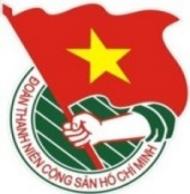 	***		TUẦN	          TP. Hồ Chí Minh, ngày 05 tháng 02 năm 2023	06/2023LỊCH LÀM VIỆC CỦA BAN THƯỜNG VỤ THÀNH ĐOÀN		(Từ 06-02-2023 đến 12-02-2023)---------* Trọng tâm:- Duyệt chương trình, kế hoạch hoạt động năm 2023 của các Ban - Văn phòng, đơn vị sự nghiệp, doanh nghiệp trực thuộc Thành Đoàn.- Lễ giao quân Nghĩa vụ Quân sự, Nghĩa vụ Công an Nhân dân năm 2023.- Hội nghị lần thứ 4 Ban Chấp hành Thành Đoàn khóa XI (mở rộng), tổng kết công tác Đoàn và phong trào thanh thiếu nhi thành phố năm 2023. * Lịch làm việc thay thư mời trong nội bộ Cơ quan Thành Đoàn.Lưu ý: Các đơn vị có thể tải lịch công tác tuần tại Trang thông tin điện tử Văn phòng Thành Đoàn vào ngày Chủ nhật hàng tuần.NGÀYGIỜNỘI DUNG - THÀNH PHẦNĐỊA ĐIỂMTHỨ HAI06-0208g30Họp giao ban Thường trực - Văn phòng (TP: đ/c T.Phương, Thường trực Thành Đoàn, lãnh đạo VP)P.B2THỨ HAI06-0214g00Duyệt chương trình, kế hoạch hoạt động năm 2023 của Công ty TNHH MTV Lê Quang Lộc (TP: đ/c Thường trực Thành Đoàn, thành phần theo Thông báo số 130-TB/TĐTN-VP ngày 19/01/2023)P.B2THỨ HAI06-0214g00Dự họp về công tác tổ chức “Lễ hội Việt - Nhật lần thứ 8” (TP: đ/c T.Toàn)Sở Ngoại vụTPTHỨ HAI06-0216g00Duyệt chương trình, kế hoạch hoạt động năm 2023 của Công ty TNHH MTV Nhà Xuất bản Trẻ (TP: đ/c Thường trực Thành Đoàn, thành phần theo Thông báo số 130-TB/TĐTN-VP ngày 19/01/2023)P.B2THỨ ba07-0208g00Duyệt chương trình, kế hoạch hoạt động năm 2023 của Ban Thiếu nhi Thành Đoàn (TP: đ/c Thường trực Thành Đoàn, thành phần theo Thông báo số 130-TB/TĐTN-VP ngày 19/01/2023)P.B2THỨ ba07-0210g00Duyệt chương trình, kế hoạch hoạt động năm 2023 của Ban Công nhân lao động Thành Đoàn (TP: đ/c Thường trực Thành Đoàn, thành phần theo Thông báo số 130-TB/TĐTN-VP ngày 19/01/2023)P.B2THỨ ba07-0214g00Dự họp Hội đồng Thi đua - Khen thưởng Thành phố (TP: đ/c T.Phương)Theo thư mờiTHỨ ba07-0215g00Duyệt chương trình, kế hoạch hoạt động năm 2023 của Ban Thanh niên trường học Thành Đoàn (TP: đ/c Thường trực Thành Đoàn, thành phần theo Thông báo số 130-TB/TĐTN-VP ngày 19/01/2023)P.B2THỨ ba07-0215g00Họp mặt, trao đổi giữa Hội Liên hiệp Thanh niên Việt Nam Thành phố và Hội Doanh nhân Trẻ Thành phố về các nội dung, hoạt động trọng tâm trong năm 2023 (TP: đ/c M.Hải, Tr.Quang, H.Hải, VP Hội LHTNVN TP)05 ĐTHTHỨ ba07-0216g00Họp Ban Chấp hành Hội Cựu Chiến binh Cơ quan Thành Đoàn (TP: đ/c Tr.Quang, T.Nhã, H.Thái, Ban Chấp hành Hội Cựu Chiến binh Cơ quan Thành Đoàn)P.A9THỨ ba07-0216g30Sinh hoạt Chi bộ Văn phòng 1 (TP: đ/c T.Phương, P.Lâm, Đ.Quyên, đảng viên chi bộ)P.B2THỨ ba07-0216g30  Họp giao ban Thường trực - Văn phòng Hội Sinh viên Việt Nam Thành phố (TP: đ/c T.Hà, Đ.Nguyên, T.Anh, VP HSVVN TP)P.A1THỨ ba07-0219g00✪📷Dự Hội trại tòng quân của Thành Đoàn Thủ Đức và 21 Quận, Huyện Đoàn (TP: đ/c T.Phương, Thường trực Thành Đoàn, thành phần theo Thông báo số 131-TB/TĐTN-BMT.ANQP.ĐBDC ngày 02/02/2023)Cơ sởTHỨ TƯ08-0207g00✪📷Dự Lễ giao quân Nghĩa vụ Quân sự, Nghĩa vụ Công an nhân dân năm 2023 (TP: đ/c T.Phương, Thường trực Thành Đoàn, thành phần theo Thông báo số 131-TB/TĐTN-BMT.ANQP.ĐBDC ngày 02/02/2023)Cơ sởTHỨ TƯ08-0209g30  Họp Ban Thường vụ Thành Đoàn (TP: đ/c T.Phương, Ban Thường vụ Thành Đoàn)P.B2THỨ TƯ08-0214g00Duyệt chương trình, kế hoạch hoạt động năm 2023 của Ban Tuyên giáo - Đối ngoại Thành Đoàn (TP: đ/c Thường trực Thành Đoàn, thành phần theo Thông báo số 130-TB/TĐTN-VP ngày 19/01/2023)P.B2THỨ TƯ08-0214g00  Họp liên tịch công tác tổ chức Đại hội đại biểu Hội Sinh viên Việt Nam Trường CĐ Kỹ thuật Cao Thắng lần thứ V, nhiệm kỳ 2023 - 2025 (TP: đ/c Đ.Nguyên, M.Hiếu, Đ.Trung, Tổ công tác số 3 chỉ đạo Đại hội điểm Đại hội Hội Sinh viên trường)Cơ sởTHỨ TƯ08-0216g00Duyệt chương trình, kế hoạch hoạt động năm 2023 của Báo Tuổi Trẻ (TP: đ/c Thường trực Thành Đoàn, thành phần theo Thông báo số 130-TB/TĐTN-VP ngày 19/01/2023)HTTHỨ NĂM09-0208g00Duyệt chương trình, kế hoạch hoạt động năm 2023 của Ban Mặt trận - An ninh quốc phòng - Địa bàn dân cư Thành Đoàn (TP: đ/c Thường trực Thành Đoàn, thành phần theo Thông báo số 130-TB/TĐTN-VP ngày 19/01/2023)P.B2THỨ NĂM09-0210g00Duyệt chương trình, kế hoạch hoạt động năm 2023 của Ban Tổ chức - Kiểm tra Thành Đoàn (TP: đ/c Thường trực Thành Đoàn, thành phần theo Thông báo số 130-TB/TĐTN-VP ngày 19/01/2023)P.B2THỨ NĂM09-0210g00Họp góp ý Kế hoạch tổ chức Lễ hội Thanh niên năm 2023 (TP: đ/c Tr.Quang, H.Hải, V.Nam, đại diện lãnh đạo các Ban - VP, Nhà Xuất bản Trẻ, NVHTN, NVHSV, Trung tâm SHDNTTN, Trung tâm CTXHTN)P.C6THỨ NĂM09-0210g00  Họp với Ban Giám đốc Trung tâm Hỗ trợ Thanh niên công nhân Thành phố về các nội dung phối hợp trong năm 2023 (TP: đ/c T.Nghiệp, H.Minh, Ban Giám đốc Trung tâm HTTNCN, Ban CNLĐ)P.A8THỨ NĂM09-0214g00Duyệt chương trình, kế hoạch hoạt động năm 2023 của Văn phòng Thành Đoàn (TP: đ/c Thường trực Thành Đoàn, thành phần theo Thông báo số 130-TB/TĐTN-VP ngày 19/01/2023)P.B2THỨ NĂM09-0214g00Khảo sát công tác tổ chức Lễ Khởi động Tháng Thanh niên năm 2023 - lần 2 (TP: đ/c Tr.Quang, đại diện lãnh đạo các Ban - VP, Trung tâm PTKHCNT, Trung tâm CTXHTN)Cơ sởTHỨ NĂM09-0214g00  Họp góp ý dự thảo Thang điểm thi đua công tác Hội và phong trào sinh viên năm học 2022 - 2023, dự thảo sắp xếp Cụm thi đua Hội Sinh viên Việt Nam Thành phố (TP: đ/c Đ.Nguyên, M.Hiếu, VP HSVVN TP, Thường trực các cơ sở Hội)HTTHỨ NĂM09-0216g30Dự họp giao ban với Văn phòng Thành ủy về lịch công tác tuần (TP: đ/c P.Lâm)VPTUTHỨ NĂM09-0217g00Họp công tác chuẩn bị tham gia Ngày hội Biên phòng toàn dân tại xã Lý Nhơn, huyện Cần Giờ (TP: đ/c Tr.Quang, M.Khang, N.Phương, thành phần theo thư mời)P.C6THỨ SÁU10-0208g00📷Hội nghị lần thứ 4 Ban Chấp hành Thành Đoàn khóa XI (mở rộng), tổng kết công tác Đoàn và phong trào thanh thiếu nhi thành phố năm 2023 - cả ngày (TP: đ/c T.Phương, Ban Chấp hành Thành Đoàn, Ủy ban Kiểm tra Thành Đoàn, lãnh đạo các Ban - VP, đại diện lãnh đạo các đơn vị sự nghiệp trực thuộc, Nhà Xuất bản Trẻ, Bí thư các cơ sở Đoàn trực thuộc, cán bộ Khối Phong trào Cơ quan chuyên trách Thành Đoàn, thành phần theo thông báo) HTTHỨ SÁU10-0215g30Dự Hội nghị tổng kết công tác Đối ngoại nhân dân - Kiều bào và kết quả triển khai chương trình “Gia đình Việt với sinh viên Lào, Campuchia đang học tập trên địa bàn Thành phố Hồ Chí Minh” năm 2022, họp mặt đầu năm Quý Mão 2023 (TP: đ/c Thường trực Thành Đoàn, đại diện lãnh đạo Ban TNTH, Ban TG-ĐN, KTX SV Lào)  Theo thư mờiTHỨ SÁU10-0216g30Họp góp ý dự thảo Thang điểm thi đua công tác Đoàn và phong trào thanh niên khu vực Trường học trực thuộc Thành Đoàn năm học 2022 - 2023 (TP: đ/c T.Hà, Trưởng các Ban - Chánh Văn phòng, Ban TNTH, VP)P.A1THỨ SÁU10-0216g30Họp với các cơ sở Đoàn về các nội dung hưởng ứng Lễ Khởi động Tháng Thanh niên năm 2023 (TP: đ/c Tr.Quang, M.Khang, thành phần theo thư mời)P.C6thứ bảy11-0206g00✪ Sinh hoạt Chi bộ Phong trào 1 - mở rộng (TP: đ/c T.Hà, H.Trân, T.Linh, Đ.Nguyên, N.Nhung, đảng viên Chi bộ Phong trào 1, Trường học)Khu căn cứNúi Dinhthứ bảy11-0209g00✪  Dự Chương trình thực hiện CTTN “Góp cây nên rừng” năm 2023 hưởng ứng Tết trồng cây Xuân Quý Mão và trao tặng bóng đèn năng lượng cho Ban Quản lý Rừng phòng hộ Cần giờ (TP: đ/c T.Nghiệp, Ban CNLĐ)Ban Quản lý Rừng phòng hộ Cần GiờCHỦ NHẬT12-0207g30  📷Dự Đại hội đại biểu Hội Sinh viên Việt Nam Trường CĐ Kỹ thuật Cao Thắng lần thứ V, nhiệm kỳ 2023 - 2025 - Đại hội điểm Hội Sinh viên Việt Nam cấp trường (TP: đ/c T.Hà, M.Hiếu, Đ.Trung, Tổ công tác số 3 chỉ đạo Đại hội điểm, Thường trực Hội Sinh viên các trường theo thông báo)Cơ sởCHỦ NHẬT12-0210g30Dự Lễ khai mạc Hội thi Thủ lĩnh sinh viên năm 2023 (TP: đ/c T.Nghiệp, Ban CNLĐ)ĐH KHXHNVTL. BAN THƯỜNG VỤ THÀNH ĐOÀNCHÁNH VĂN PHÒNG(Đã ký)Lê Phú Lâm